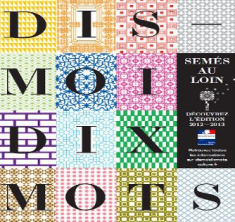 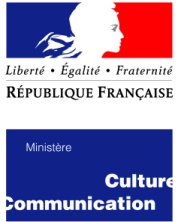 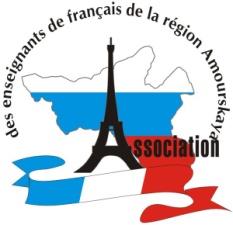 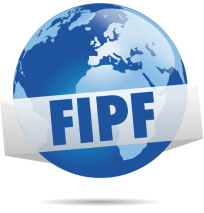 Fiche pédagogique « Dis-moi dix mots » 2013« BOUQUET»PréambuleCette fiche a été réalisée par Anastasia Lizogub, étudiante à l’Université pédagogique d’Etat de Blagovechtchensk, région Amourskaya dans le cadre du concours de fiches pédagogiques « Dis-moi dix mots » organisé par l’Association des enseignants de français de la région Amourskaya avec le soutien de la Délégation générale de la langue française et aux langues de France (DGLFLF) en partenariat avec la Fédération internationale des professeurs de français (FIPF). Niveau: А2Thème: “Faire les courses”Objectifs:  Faire connaître l’ étymologie du mot “bouquet”.Faire parler du sujet .Faire connaître le lexique et les expressions de ce thème.Supports: le film animé (http://www.dismoidixmots.culture.fr/?cat=1)l’enregistrement audio du dialogue (http://french-online.ru/chez-le-fleuriste/)Durée: environ 2 heures.ACTIVITÉSRegardez le film sans le son, choisissez ce qu’il y a dans le film.La forêt , un homme,  un hibou, un bouquet,  des arbres, des enfants,  des fleurs, un cadeau, une fumée rose, la neige,  la Terre, un parfum, le bois.Regardez, écoutez et répondez aux questions.De quel mot le mot “bouquet” était issu?Qu’est-ce que c’est un bosquet?Pourquoi on fait le bouquet?Quelle est une autre signification de ce mot?Choisissez la bonne réponse.Le bouquet était d’abord:un groupe d’arbres serrésle boisles fleurs rassembléesPour le bouquet on rassemble les fleurs:par hasardavec le goût d’esthétiqueinconsciemmentOn arrange les fleurs de telle sorte que le bouquet…coûte chersoit joliva plaire à sa grand- mèreLa plupart du temps le bouquet c’est:un cadeau une chose de décoration d'une piècela perte du tempsFinalement le mot “bouquet” a obtenu un sens de:un bosquetun cadeau un arômeDites vrai ou faux, argumentez votre réponse :Le bouquet et le bois sont les mots de différentes familles.____________________________________________________________________Aujourd’hui le bouquet est des arbres qui sont réunis.____________________________________________________________________Les fleurs sont arrangées de telle sorte que le bouquet soit joli.____________________________________________________________________La plupart du temps le bouquet est un cadeau.____________________________________________________________________Le bouquet évoque un arôme, un parfum qui entête et qui enivre.__________________________________________________________________________Choisissez les bonnes réponses:Les fleurs sont:coupéesretenues ensemblerassemblées inconsciemmentserréschoisiesarrangéesdistribuées pour plaireTrouvez les synonymes:La forêt Le sens La transformationRetenir ensemble l’odeur l’arômele boisrassemblerla significationle changementÉcoutez le dialogue et dites:Combien de personnes parlent?Qui sont- ils?Ecoutez le dialogue encore une fois et remplissez les trous.Chez le fleuristeLa fleuriste : Bonjour, monsieur, je _______ vous aider?Louis : Oui, je ________________________, mais je ne sais pas trop quoi choisir…La fleuriste : Vous voulez mettre combien, à peu près?Louis : Je ne sais pas. Peut-être __________ €…La fleuriste : Regardez, on peut faire un bouquet ____________, c’est très joli. Ou alors, vous pouvez aussi choisir un bouquet _________________.Louis : J’hésite un peu… Qu’est-ce que vous _________________?La fleuriste : Ça dépend de la personne. C’est pour offrir?Louis : Oui, c’est pour ______________________ !La fleuriste : Alors, je vous conseille un bouquet de roses ______________.Louis : Vous croyez ?La fleuriste : Oui, vous allez voir, votre grand-mère va __________________!Louis : D’accord.Trouvez les équivalents russes:je peux vous aiderje voudraisà peu prèsJ’hésite un peuje vous conseilleVous croyez ?D’accord.Я хотел быЯ немного колеблюсьСогласенПриблизительноЯ могу вам помочьЯ вам советуюВы так считаете?Dites vrai ou faux, argumentez votre réponse.Louis ne pouvait pas choisir._______________________________________________________________________Il voulait un bouquet de 15 €._______________________________________________________________________La fleuriste lui a proposé un bouquet d’orchidées._______________________________________________________________________Louis achetait un bouquet pour sa grand- mère._______________________________________________________________________La fleuriste lui a conseillé un bouquet de roses blanches._______________________________________________________________________Il a consenti._______________________________________________________________________Lisez le deuxième dialogue et dites par quoi il se diffère du premier.A la parfumerie- Bonjour, madame,  je voudrais un parfum pour ma jeune fille.- Qu’est-ce qu’elle préfère?-Je ne sais pas…  Qu’est-ce que vous me conseillez?- Nous avons “Gardez-moi”, qui est frais, avec une note de jasmin. Nous avons aussi un parfum très populaire – “Le ciel” qui a un bouquet des fruits exotiques, de la rose, de la violette et de la vanille douce.- J’hésite un peu… Qu’est-ce qui convient plus pour une fille romantique?- Je crois, “Le ciel”- Je le prends.Trouvez toutes les composantes du bouquet d’arôme “Le ciel”des fruits exotiquesune note du jasminla rosela violettele lisla cannellela vanille le camelliaAssociez la description du bouquet à chaque parfum.14. Composez le dialogue:a) Vous voulez acheter un bouquet de fleurs pour un anniversaire de votre amie, mais vous avez seulement 500 rub.b) Votre ami(e) a acheté un nouveau parfum de Dior, il décrit son arôme.c) Un distributeur ”d’Oriflame” vous fait la publicité de nouveaux parfums.d) Vous commandez un bouquet de fleurs pour votre mère dans livraison à domicile.AnnexChez le fleuristeLa fleuriste : Bonjour, monsieur, je peux vous aider?Louis : Oui, je voudrais un bouquet, mais je ne sais pas trop quoi choisir…La fleuriste : Vous voulez mettre combien, à peu près?Louis : Je ne sais pas. Peut-être 15, 20 €…La fleuriste : Regardez, on peut faire un bouquet rouge et blanc, c’est très joli. Ou alors, vous pouvez aussi choisir un bouquet tout rouge.Louis : J’hésite un peu… Qu’est-ce que vous me conseillez?La fleuriste : Ça dépend de la personne. C’est pour offrir?Louis : Oui, c’est pour ma grand-mère !La fleuriste : Alors, je vous conseille un bouquet de roses rouges.Louis : Vous croyez ?La fleuriste : Oui, vous allez voir, votre grand-mère va être très contente!Louis : D’accord.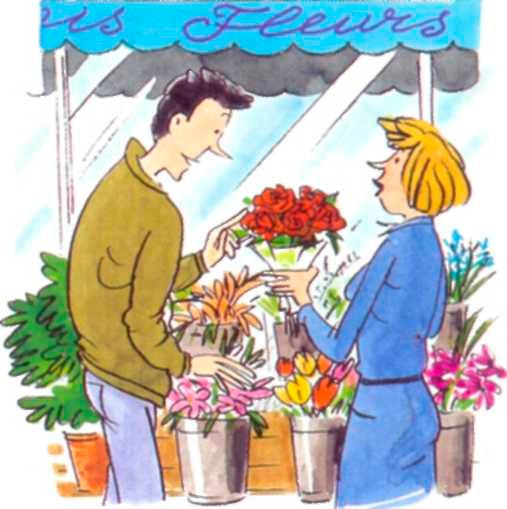 Crédits:Film animé: СNDP/ Davi Drouineau – 2012 / http://www.dismoidixmots.culture.fr/?cat=1Le dialogue: http://french-online.ru/chez-le-fleuriste/Fiche pédagogique: Anastasya  Lizogoube Coordination éditoriale: Association des enseignants de français de la région AmourskayaLe parfum:“Salvador Dali — Sea And Sun In Cadaques”Eau de toilette très fraîche et féminine“Escada — Ibiza Hipple”Eau de toilette très douce pour les jeunes filles“Montale — Sunset Flowers”Eau de toilette fraîche de tous les jours pour femmes et hommes“Revlon-Charlie Blue”Eau de toilette pour hommeLes composantes du bouquet:Les notes de poire douce, de fraise, de violette, de santal et de vanille douce.Le camélia avec le citron et le pomme vert se mélangent avec une note de marguerite.Le citron avec la bergamote se lient avec l’arôme de cèdre et de tabac.Les notes d’ abricot chinois, de cassis, de lotus, de lis. Un peu de  bois et musc.